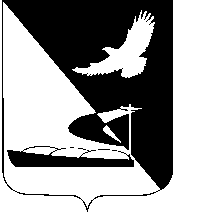 АДМИНИСТРАЦИЯ МУНИЦИПАЛЬНОГО ОБРАЗОВАНИЯ«АХТУБИНСКИЙ РАЙОН»ПОСТАНОВЛЕНИЕ01.12.2014       						                                      № 1831О внесении изменения в Положение о системе оплаты труда работников муниципального бюджетного учреждения «Управление  по хозяйственному и транспортному обеспечению органов местного самоуправления МО «Ахтубинский район», утвержденное постановлением администрации МО «Ахтубинский район» от 16.07.2014 № 1070В соответствии со статьей 134 Трудового кодекса Российской Федерации, статьей 9 Закона Астраханской области от 09.12.2008                   № 75/2008-ОЗ «О системах оплаты труда работников государственных и муниципальных учреждений Астраханской области», руководствуясь распоряжением Правительства Астраханской области от 27.12.2012               № 671-Пр «О мерах по повышению оплаты труда работников государственных учреждений Астраханской области», распоряжением администрации МО «Ахтубинский район»  от 24.01.2013 № 11-р «О мерах по повышению оплаты труда работников муниципальных учреждений Ахтубинского района», и в целях реализации на территории Ахтубинского района Федерального закона от 19 июня 2000 года № 82-ФЗ «О минимальном размере оплаты труда», администрация МО «Ахтубинский район»  ПОСТАНОВЛЯЕТ:Внести изменение в Положение о системе оплаты труда работников муниципального бюджетного учреждения «Управление по хозяйственному и транспортному обеспечению органов местного самоуправления МО «Ахтубинский район», утвержденное постановлением администрации МО «Ахтубинский район» от 16.07.2014 № 1070, изложив в новой редакции пункт 7.1.7:«7.1.7. Выплата за работу в выходные и нерабочие праздничные дни производится работникам учреждения в соответствии с Трудовым кодексом  Российской Федерации.        Оплата за работу в выходные и праздничные дни  производится из расчета одинарной часовой или дневной ставки, если работа в выходной (праздничный) день производилась в пределах месячной нормы рабочего времени, и двойной часовой или дневной ставки, если работа производилась сверх месячной нормы рабочего времени. Дневная ставка определяется путем деления месячного денежного содержания на среднемесячное количество рабочих дней в данном календарном году по расчетному графику пятидневной рабочей недели.         Указанные выплаты производятся сверх денежного содержания, положенного при нормальном режиме рабочего времени.         Привлечение работников к работе в выходные и праздничные дни производится на основании приказа руководителя.         Приказ о работе в выходные и праздничные дни и табель, подтверждающий работу в указанные дни, являются основанием для предоставления работникам соответствующей компенсации                                (дополнительная оплата или предоставление других дней отдыха)».          2. Отделу информатизации и компьютерного обслуживания администрации МО «Ахтубинский район» (Короткий В.В.) обеспечить размещение настоящего постановления в сети Интернет на официальном сайте администрации МО «Ахтубинский район» в разделе «Документы Администрации» в подразделе «Положения об отделах и управлениях» - «Управление по хозяйственному и транспортному обеспечению».              3. Отделу контроля и обработки информации администрации МО «Ахтубинский район» (Свиридова Л.В.) представить информацию в газету «Ахтубинская правда» о размещении настоящего постановления в сети Интернет на официальном сайте администрации МО «Ахтубинский район» в разделе «Документы Администрации» в подразделе «Положения об отделах и управлениях» - «Управление по хозяйственному и транспортному обеспечению».             Глава муниципального образования		        В.А. Ведищев